July Lunch Menu 2021MondayTuesdayWednesdayThursdayFriday1Sliced Turkey Sandwich on Whole Wheat BreadCalifornia MedleyFresh Cut BananasMilk2Cheese PizzaApple Juice5CLOSED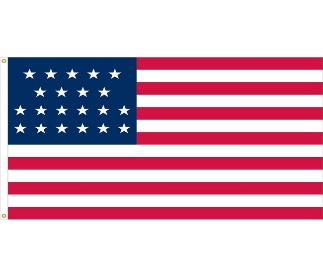 6HamburgersSteamed PeasStrawberry YogurtMilk7Golden BrownFish SticksTossed SaladFresh Cut BananasMilk8Cheese QuesadillaSweet Potato FriesMandarin OrangesMilk9Cheese PizzaApple Juice12Whole Wheat Spaghetti with Tomato SaucePeas & CarrotsDiced PearsMilk13Sliced Turkey Sandwich on Whole Wheat BreadTater TotsFresh Cut BananasMilk14Swedish Turkey MeatballsMashed PotatoesDiced PeachesMilk15Deli Style Ham Sandwichon Whole Wheat BreadGreen BeansFruit CocktailMilk16Cheese PizzaApple Juice19Turkey Hot Dogs with Baked BeansDiced PineappleMilk20Grilled Cheese Sandwich on Whole Wheat BreadVegetable MedleyFresh Cut BananasMilk21Whole Wheat Chicken NuggetsTossed SaladStrawberry YogurtMilk22Sliced Chicken Sandwich on Whole Wheat BreadSweet Potato FriesApplesauceMilk23Cheese PizzaApple Juice26Whole Wheat Corn Dog NuggetsSteamed PeasMandarin OrangesMilk 27Deli Style Ham Sandwichon Whole Wheat BreadSteamed CornFresh Cut BananasMilk28Whole Wheat Macaroni & CheeseSteamed CarrotsDiced PearsMilk29Sliced Turkey Sandwich on Whole Wheat BreadTater TotsDiced PeachesMilk30Cheese PizzaApple Juice